 SEMANA DEL 10 AL 14 DE MAYO DE 2021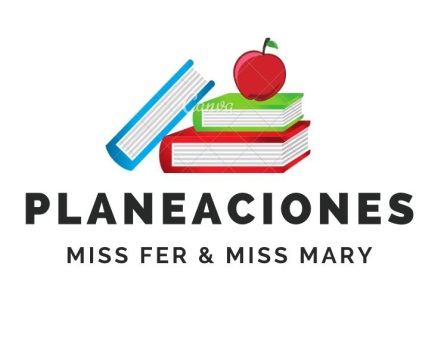 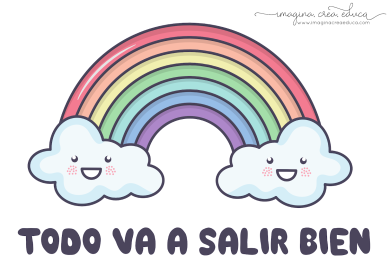  PLAN DE TRABAJOESCUELA PRIMARIA: ___________	SEGUNDO GRADOr	MAESTRO (A): _________________NOTA: si aún no tienes los libros de textos, soló realiza las actividades del cuaderno.NOTA: es importante que veas las clases por la televisión diariamente para poder realizar tus actividades. ASIGNATURAAPRENDIZAJE ESPERADOPROGRAMA DE TV ACTIVIDADESSEGUIMIENTO Y RETROALIMENTACIÓNLUNES Educación SocioemocionalCita las diversas emociones relacionadas con el miedo, identifica la intensidad de cada una y cómo las puede aprovechar para el bienestar propio y de las demás.Por definir Pinta del mismo color la emoción, el comportamiento y el pensamiento que están relacionados. 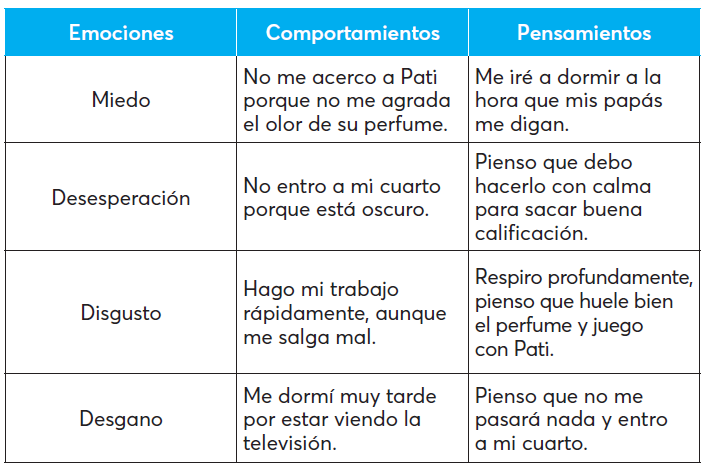 Envía evidencias de tus trabajos al whatsApp de tu maestro (a), tienes hasta las 9:00 p.m de cada día..NOTA: no olvides ponerle la fecha a cada trabajo y tú nombre en la parte de arriba.  LUNESConocimiento del medioIdentifica los órganos de los sentidos, su función, y practica acciones para su cuidado.Por definirPiensa como seria tu vida sin uno de tus sentidos, sin el olfato, sin el gusto, sin el tacto, sin la vista, sin el oído. Escribe una reflexión en tu cuaderno de la importancia que tienen en tu vida cada uno de los valores y que sería tu vida sin ellos.Envía evidencias de tus trabajos al whatsApp de tu maestro (a), tienes hasta las 9:00 p.m de cada día..NOTA: no olvides ponerle la fecha a cada trabajo y tú nombre en la parte de arriba.  LUNESLengua maternaAprende y reinventa rimas y coplas (Práctica social: creaciones y juegos con el lenguaje poético).Por definirRedacta un poema por el día de las madres.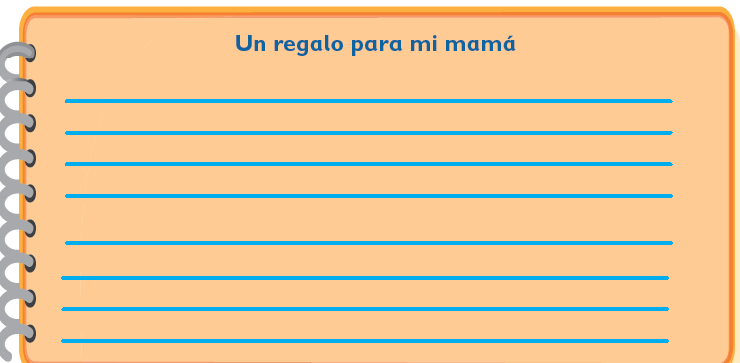 Realiza la página 138 y 139 de tu libro de español.Envía evidencias de tus trabajos al whatsApp de tu maestro (a), tienes hasta las 9:00 p.m de cada día..NOTA: no olvides ponerle la fecha a cada trabajo y tú nombre en la parte de arriba.  Vida saludableParticipa en diferentes juegos que le permiten mantenerse activo y saludable.Por definirInvita a los miembros de tu hogar a realizar junto contigo el siguiente video sobre activación física. https://www.youtube.com/watch?v=nxpjpOUEmQ8ASIGNATURAAPRENDIZAJE ESPERADOPROGRAMA DE TV ACTIVIDADESSEGUIMIENTO Y RETROALIMENTACIÓNMARTES Lengua maternaReconoce la existencia de otras lenguas en su comunidad, además de su lengua materna, e indaga sobre su uso. Por definirResuelve la siguiente sopa de letras de la página 142 del libro de español.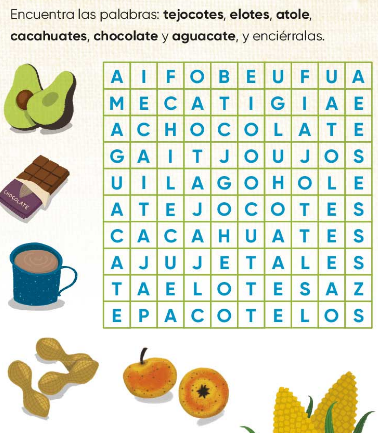 Esas palabras vienen del náhuatl, una lengua de nuestro país. Envía evidencias de tus trabajos al whatsApp de tu maestro (a), tienes hasta las 9:00 p.m de cada día.NOTA: no olvides ponerle la fecha a cada trabajo y tú nombre en la parte de arriba.  MARTES MatemáticasEstima, mide, compara y ordena longitudes, con unidades no convencionales y el metro no graduado.Por definirMide 10 objetos de tu casa con cuartas, es decir con la mano. Por ejemplo: ¿Cuántas cuartas mide la estufa?Piensa en 10 objetos que pueda medir, anótalos en tu libreta.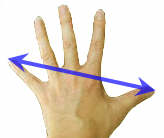 Realiza la página 160 y 161 de tu libro de matemáticas. Envía evidencias de tus trabajos al whatsApp de tu maestro (a), tienes hasta las 9:00 p.m de cada día.NOTA: no olvides ponerle la fecha a cada trabajo y tú nombre en la parte de arriba.  MARTESFormación Cívica y ÉticaColabora en la construcción de acuerdos con las autoridades de la casa, el aula y la escuela para la resolución de conflictos y el bienestar colectivo.Por definirInvestiga en internet o pregunta a adultos cercanos a ti, cuales son los deberes y funciones de las autoridades de tu comunidad.Escribe en tu libreta10 funciones de las autoridades de tu localidad. 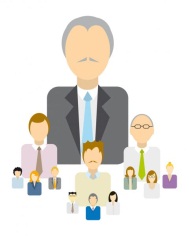 Analiza las  páginas 97, 98 y 99 de tu libro de formación. Envía evidencias de tus trabajos al whatsApp de tu maestro (a), tienes hasta las 9:00 p.m de cada día.NOTA: no olvides ponerle la fecha a cada trabajo y tú nombre en la parte de arriba.  ASIGNATURAAPRENDIZAJE ESPERADOPROGRAMA DE TV ACTIVIDADESSEGUIMIENTO Y RETROALIMENTACIÓNMIÉRCOLES  Conocimiento del medioDistingue sólidos, líquidos y gases en el entorno.Por definirObserva diferentes objetos a tu alrededor, ¿Qué forma tienen? ¿Qué sucede al tratar de aplastarlos? , completa la tabla de la página 141 del libro de conocimiento. 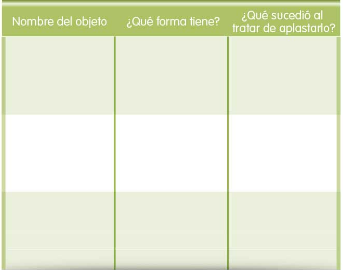 Envía evidencias de tus trabajos al whatsApp de tu maestro (a), tienes hasta las 9:00 p.m de cada día.NOTA: no olvides ponerle la fecha a cada trabajo y tú nombre en la parte de arriba.  MIÉRCOLES  Lengua maternaReconoce la existencia de otras lenguas en su comunidad, además de su lengua materna, e indaga sobre su uso. Por definirEl nombre de Erandi es de origen purépecha y quiere decir “amanecer”.¿Sabes cuál es el significado de tu nombre y en qué idioma esta?Pregunta a tu familia o investígalo en internet.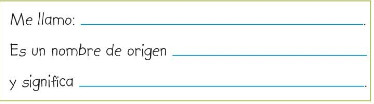 Realiza la página 143 y 144 de tu libro de español.Envía evidencias de tus trabajos al whatsApp de tu maestro (a), tienes hasta las 9:00 p.m de cada día.NOTA: no olvides ponerle la fecha a cada trabajo y tú nombre en la parte de arriba.  MIÉRCOLES MatemáticasEstima, mide, compara y ordena longitudes, con unidades no convencionales y el metro no graduado.Por definirEl día de hoy medirás con pasos, observa tu hogar y selecciona 10 objetos que puedas medir con los pies, anótalos en el cuaderno con su medida correspondiente. Por ejemplo: mi cama mide 6 pasos.Realiza la página 162 y 163 de tu libro de matemáticas.Envía evidencias de tus trabajos al whatsApp de tu maestro (a), tienes hasta las 9:00 p.m de cada día.NOTA: no olvides ponerle la fecha a cada trabajo y tú nombre en la parte de arriba.  ASIGNATURAAPRENDIZAJE ESPERADOPROGRAMA DE TV ACTIVIDADESSEGUIMIENTO Y RETROALIMENTACIÓNJUEVESMatemáticasEstima, mide, compara y ordena longitudes, con unidades no convencionales y el metro no graduado. Por definirRealiza la siguiente actividad en tu libreta: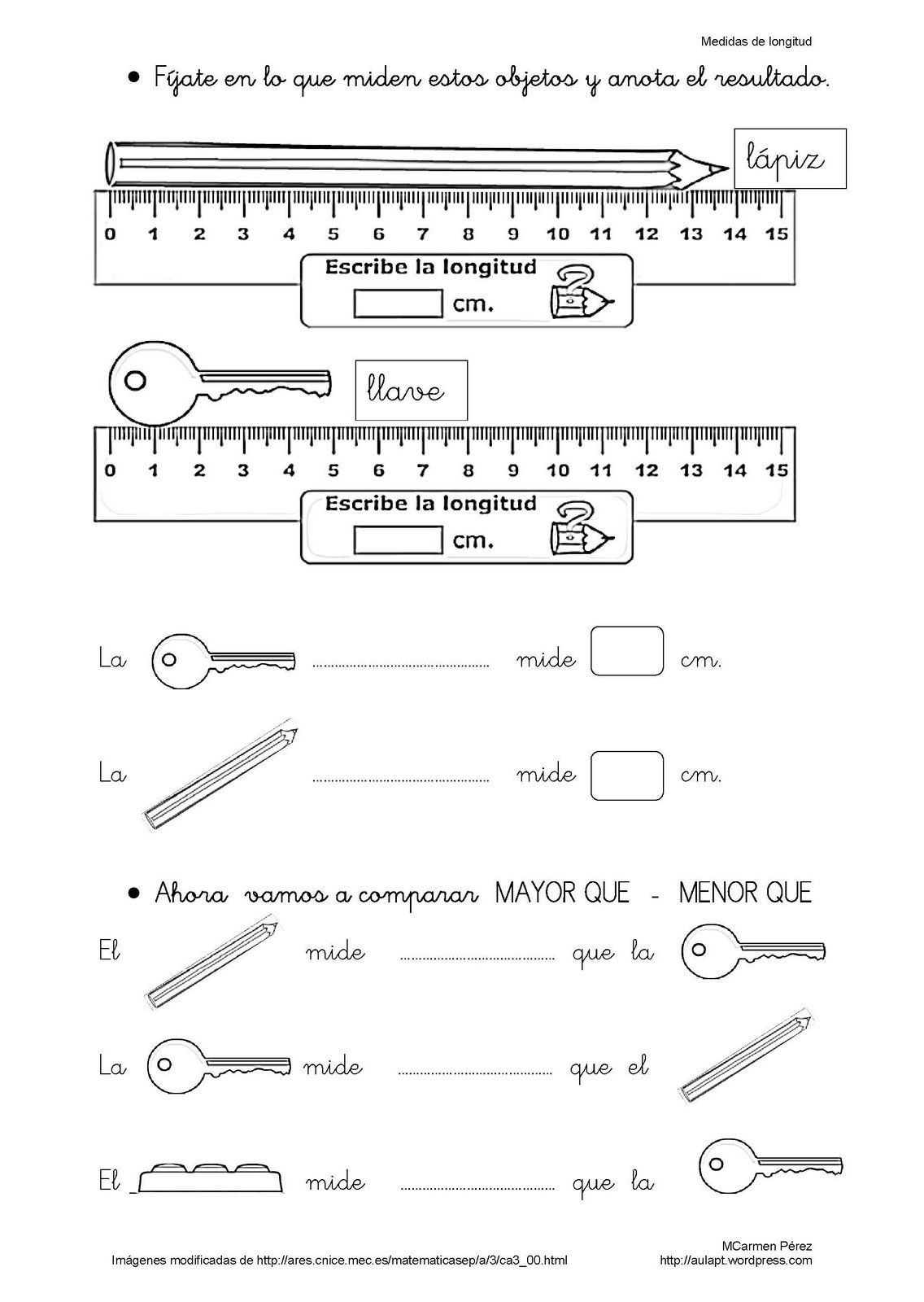 Realiza la página 164 de tu libro de matemáticas.Envía evidencias de tus trabajos al whatsApp de tu maestro (a), tienes hasta las 9:00 p.m de cada día.NOTA: no olvides ponerle la fecha a cada trabajo y tú nombre en la parte de arriba.  JUEVES Conocimiento del medioDistingue sólidos, líquidos y gases en el entorno.Por definirAnota el estado físico del agua con base en cada imagen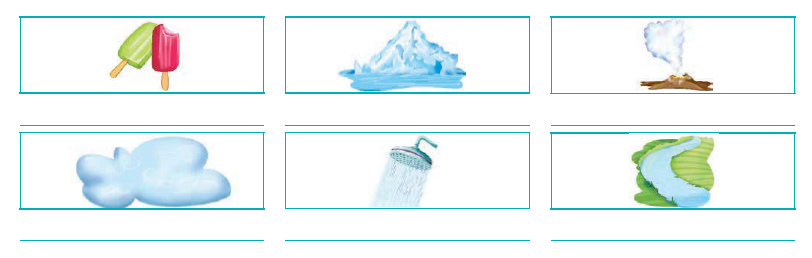 Realiza la página 142 y 143 de tu libro de conocimiento. Envía evidencias de tus trabajos al whatsApp de tu maestro (a), tienes hasta las 9:00 p.m de cada día.NOTA: no olvides ponerle la fecha a cada trabajo y tú nombre en la parte de arriba.  JUEVES Lengua maternaEscribe por sí mismo textos espontáneos coherentes que pueden ser interpretados por otros, utilizando un lenguaje adecuado, aun cuando cometa errores formales.Por definirInventa un cuento para el siguiente título, recuerda de mencionar los personajes, el inicio,  el desarrollo y el cierre de la historia. Por ultimo realiza un pequeño dibujo. El granjero Juan.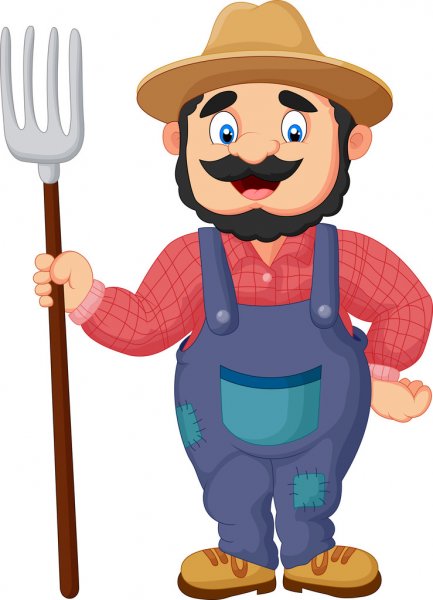 Envía evidencias de tus trabajos al whatsApp de tu maestro (a), tienes hasta las 9:00 p.m de cada día.NOTA: no olvides ponerle la fecha a cada trabajo y tú nombre en la parte de arriba.  ASIGNATURAAPRENDIZAJE ESPERADOPROGRAMA DE TV ACTIVIDADESSEGUIMIENTO Y RETROALIMENTACIÓNVIERNES MatemáticasEstima, mide, compara y ordena longitudes, con unidades convencionales y el metro graduado.Por definirRealiza la siguiente actividad en tu libreta.Marca con un X la respuesta correcta de cada pregunta.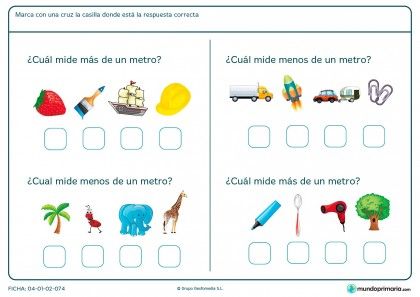 Realiza la pagina 165 de tu libro de matemáticasEnvía evidencias de tus trabajos al whatsApp de tu maestro (a), tienes hasta las 9:00 p.m de cada día.NOTA: no olvides ponerle la fecha a cada trabajo y tú nombre en la parte de arriba.  VIERNES Conocimiento del medioDescribe costumbres, tradiciones, celebraciones y conmemoraciones del lugar donde vive y cómo han cambiado con el paso del tiempo.Por definirEl pasado lunes 10 de mayo celebramos el día de las madres, escribe en tu libreta como celebraron este día en tu familia, ¿Qué hicieron?Realiza un dibujo o pega una foto de ese día. Envía evidencias de tus trabajos al whatsApp de tu maestro (a), tienes hasta las 9:00 p.m de cada día.NOTA: no olvides ponerle la fecha a cada trabajo y tú nombre en la parte de arriba.  VIERNESEducación socioemocionalExplica la motivación y las reacciones producidas por las emociones relacionadas con el miedo, y las regula con ayuda, de acuerdo al estímulo que las provocan, así como al logro de metas personales y colectivas.Por definirTodas las personas tenemos miedos y temores en la vida, hay personas que le tienen miedo a las arañas, otras a los aviones  ¿Cuál es tu miedo?Escribe en tu cuaderno ¿Cuál es tu mayor miedo? ¿Por qué te causa ese sentimiento?¿Qué harás para quitar ese miedo de tu vida? ¿puedes vencer ese sentimiento?.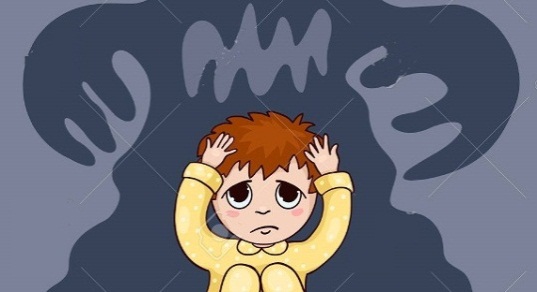 Envía evidencias de tus trabajos al whatsApp de tu maestro (a), tienes hasta las 9:00 p.m de cada día.NOTA: no olvides ponerle la fecha a cada trabajo y tú nombre en la parte de arriba.  Vida saludable Expresa razones acerca de por qué los alimentos procesados ponen en riesgo la salud, en comparación con los alimentos frescos.Por definirLos alimentos procesados no solo ponen en riesgo nuestra salud, si no también contaminan el ambiente en grandes cantidades comparando con los alimentos frescos. Dibuja un cartel donde invites a consumir menos alimentos procesados. 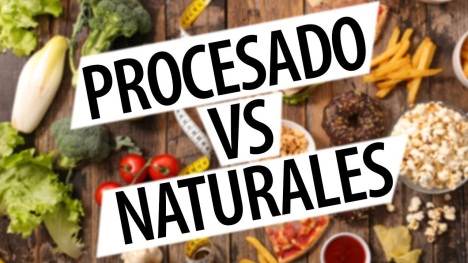 